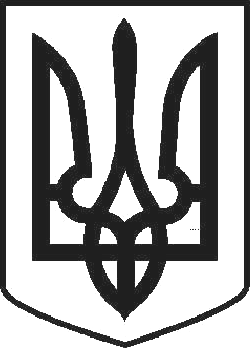 УКРАЇНАЧОРТКІВСЬКА МІСЬКА РАДА ТРИДЦЯТЬ ШОСТА СЕСІЯ СЬОМОГО СКЛИКАННЯРІШЕННЯвід 16 березня 2018 рокум. Чортків	№ 1004Про	затвердження угод між Чортківською міською радоюта Чортківською районною радоюВідповідно до статті 93 Бюджетного кодексу України, керуючись статтею 26 Закону України «Про місцеве самоврядування в Україні», міська радаВИРІШИЛА:Передати з Чортківського міського бюджету до Чортківського районного бюджету кошти на співфінансування видатків в галузі охорони здоров’я.Затвердити угоди про передачу-приймання видатків на виконання повноважень між Чортківською міською радою та Чортківською районною радою (додаються).Контроль за рішенням покласти на заступника міського голови з питань діяльності виконавчих органів міської ради Тимофія Р.М. та постійну комісію міської ради з бюджетно-фінансових, економічних питань, комунального майна та інвестицій.Міський голова	Володимир ШМАТЬКО